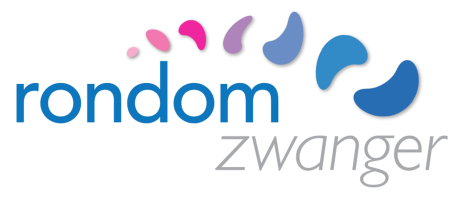 							Zorgpad gemelli monochoriaalmevrouw:geboortedatum:case manager:      										          folders; www.rondomzwanger.nl/folders/Partus		klinischKraambed	opname kinderen op couveuse afdeling afh termijn; klinischProfessionalActieBeleidInformatie8verloskundigeintakegesprek□ folder zwanger (RIVM)□ folder PNS/PND (RIVM)□ groeigids zwanger (JGZ)□ folder echoscopie8 - 11echoscopiste termijnecho   bloed prikken:□ zw. screening8 - 11echoscopiste SGgyn/ aa/ klin vlkconfirmatie chorioniciteitcontrole□ counseling PNS/PND□recept ferro en foliumzuurverloskundige en gynaecoloog: zorgpad opstellenverloskundige en gynaecoloog: zorgpad opstellenverloskundige en gynaecoloog: zorgpad opstellenverloskundige en gynaecoloog: zorgpad opstellen12op indicatie:echoscopiste SGgyn/ aa/ klin vlkop indicatie: nekplooi meting/ NIPTbelafspraak uitslagen14echoscopiste SGgynaecoloogBiometrie, blaasvulling, diepste poel □ zorgpad bespreken□ specifieke afspraken□ kraamzorg□ voorlichting TTS□ folder meerling NVOG website16echoscopiste SGgynaecoloogBiometrie, blaasvulling, diepste poel □ counselen GUO□ op indicatie:    erkenning regelen□ zwangerschapscursus18echoscopiste SGgyn/ aa/ klin vlkBiometrie, blaasvulling, diepste poel doppler a. umbilicalis v. max MCA controle20echoscopiste SGGUO, cervix lengte□ op indicatie quadrupple P    studie, pessarium22echoscopiste SGgynaecoloogBiometrie, blaasvulling, diepste poel doppler a. umbilicalis v. max MCA controle24echoscopiste SGgyn/ aa/ klin vlkBiometrie, blaasvulling, diepste poel doppler a. umbilicalis v. max MCA controle□ BV – flesvoeding□ stop werken bij 28wkn□ groeigids BV (JGZ)26echoscopiste SGBiometrie, blaasvulling, diepste poel doppler a. umbilicaliscontrole28echoscopiste SGgynaecoloogBiometrie, blaasvulling, diepste poel doppler a. umbilicaliscontrole   bloed prikken:□ Hb□ op indicatie: RAL, OGTT□ folder kindsbewegingen□ folder pijnstilling□ aanbod 31 weken consult    verloskundigen30echoscopiste SGgyn/ aa/ klin vlk kraamzorg Biometrie, blaasvulling, diepste poel doppler a. umbilicaliscontrole, uitslagen □ op indicatie: anti-D□ voorlichtingsavond□ bevalplan□ intake kraamzorg31verloskundigen 1e lijncontrole32echoscopiste SGgyn/ aa/ klin vlkBiometrie, blaasvulling, diepste poel doppler a. umbilicaliscontrole□ screening bij pasgeboren (RIVM) 34echoscopiste SGgynaecoloogBiometrie, blaasvulling, diepste poel doppler a. umbilicaliscontrole□ bevalplan bespreken□ inleiding bespreken□ belinstructies□Hbco  gewicht bepalen□ folder inleiding□ modus partus bespreken36echoscopiste SGgynaecoloogBiometrie, blaasvulling, diepste poel doppler a. umbilicaliscontrole□ inleiding 36-37 wkn